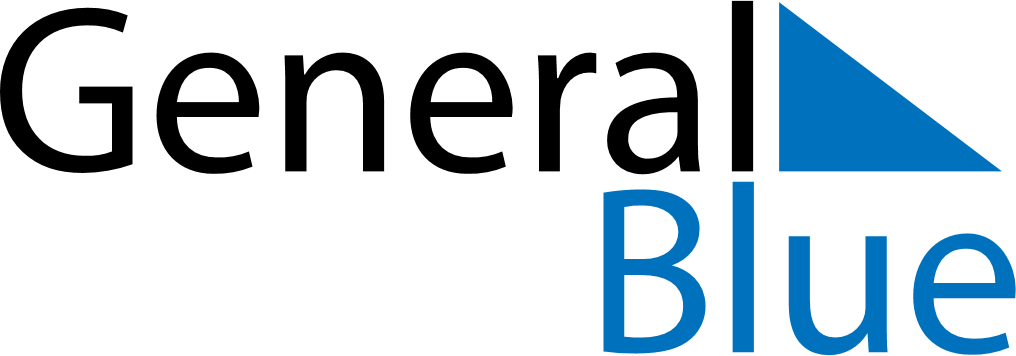 2006 2006 2006 2006 2006 2006 2006 MAYSundayMondayTuesdayWednesdayThursdayFridaySaturdayMAY123456MAY78910111213MAY14151617181920MAY21222324252627MAY28293031MY NOTES